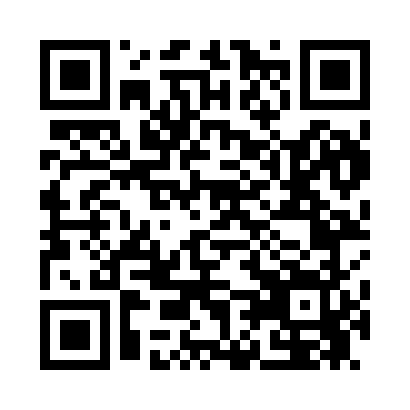 Prayer times for Pondville, Alabama, USAMon 1 Jul 2024 - Wed 31 Jul 2024High Latitude Method: Angle Based RulePrayer Calculation Method: Islamic Society of North AmericaAsar Calculation Method: ShafiPrayer times provided by https://www.salahtimes.comDateDayFajrSunriseDhuhrAsrMaghribIsha1Mon4:235:4512:534:368:029:242Tue4:235:4512:534:368:029:233Wed4:245:4612:544:368:019:234Thu4:245:4612:544:368:019:235Fri4:255:4712:544:378:019:236Sat4:265:4712:544:378:019:227Sun4:265:4812:544:378:019:228Mon4:275:4812:544:378:019:229Tue4:285:4912:554:378:009:2110Wed4:285:4912:554:378:009:2111Thu4:295:5012:554:388:009:2012Fri4:305:5012:554:387:599:2013Sat4:315:5112:554:387:599:1914Sun4:315:5212:554:387:599:1915Mon4:325:5212:554:387:589:1816Tue4:335:5312:554:387:589:1717Wed4:345:5312:554:387:579:1718Thu4:355:5412:564:387:579:1619Fri4:355:5512:564:387:569:1520Sat4:365:5512:564:387:569:1521Sun4:375:5612:564:387:559:1422Mon4:385:5712:564:387:559:1323Tue4:395:5712:564:387:549:1224Wed4:405:5812:564:387:539:1125Thu4:415:5912:564:387:539:1026Fri4:425:5912:564:387:529:1027Sat4:426:0012:564:387:519:0928Sun4:436:0112:564:387:519:0829Mon4:446:0112:564:387:509:0730Tue4:456:0212:564:387:499:0631Wed4:466:0312:564:387:489:05